 СРО  РЕГИОНАЛЬНАЯ АССОЦИАЦИЯ «СТРОИТЕЛИ ТПП РБ» ПРОТОКОЛ № 2Правления  СРО Региональной ассоциации «Строители ТПП РБ»Дата заседания: «09» января 2018г.Место заседания: г. Улан-Удэ, ул. Ленина, 25.Время начала заседания: «18» часов «00» минут Время окончания заседания: «18» часов «30» минут.Форма: очная.Присутствовали члены Правления Региональной ассоциации «Строители ТПП РБ» (далее – Ассоциация): Михеев А.Т., Гусляков В.А., Доржиев Г.Ю., Батуев В., Хусаев В.Л., Байминов В.Н. Отсутствовали: - нет;Кворум для проведения заседания Правления  СРО РА «Строители ТПП РБ» имеется, Правление правомочно принимать решения.      
Приглашенные лица:Исполнительный директор Ассоциации Елисафенко Владимир Леонидович;Секретарь Правления Кочетова Лидия Васильевна.ПОВЕСТКА ДНЯ ЗАСЕДАНИЯ ПРАВЛЕНИЯ:Об изменении состава Контрольного комитета РА «Строители ТПП РБ»; Об изменении состава Дисциплинарного комитета РА «Строители ТПП РБ».По вопросу 1 повестки дняСлушали Исполнительного директора Ассоциации Елисафенко В.Л., предложившего избрать взамен уволившихся  с основного места работы членов Контрольного комитета  новый состав Контрольного комитета из следующих лиц:	Все лица соответствуют требованиям, предъявляемым к членам Контрольного комитета по образованию, стажу работы, деловым качествам.Предлагается голосовать по всему списку.	Решили: Избрать новый состав Контрольного комитета сроком на 2 (два года) следующих лиц:Результаты голосования: «За» - 6 голосов (100 %), «Против» - 0 голосов, «Воздержался» - 0 голосов. Решение принято.По вопросу 2 повестки дняСлушали Исполнительного директора Ассоциации Елисафенко В.Л., предложившего избрать взамен уволившихся с основного  места работы членов Дисциплинарной комисии новый состав Дисциплинарной комиссии из следующих лиц:	Все лица соответствуют требованиям, предъявляемым к членам Дисциплинарной комиссии  по образованию, стажу работы, деловым качествам.Предлагается голосовать по всему списку.	Решили: Избрать новый состав Дисциплинарной комиссии  сроком на 2 (два года) следующих лиц:Результаты голосования: «За» - 6 голосов (100 %), «Против» - 0 голосов, «Воздержался» - 0 голосов. Решение принято.Повестка дня исчерпана.  Предложений и дополнений в повестку дня собрания не поступило. Заседание Правления объявляется закрытым.Исполнительный директор              Елисафенко В.Л.                        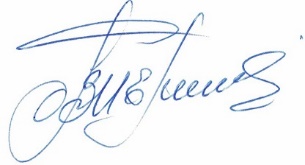 Секретарь Правления                                                    Кочетова Л.В. г. Улан-Удэ, ул. Ленина, д. 25, тел. 8(3012) 21-71-88,( 89021)642246;  e-mail: sro@tpprb.com№ п/пФ.И.О.Организация, по основному месту работы кандидатаДолжность по основному месту работы кандидата1Цыденов Илья АркадьевичООО «Смит-Инвест»Исполнительный директор 2Хребтовский Александр МихайловичАО «Промражданстрой»Руководитель отдела продаж3Серебренников Сергей ГеннадьевичООО «Бургражданстрой»Начальник ПТО4Хартуев Франц ГермановичООО «УдаСтройИнвест»Инженер-строитель5Ябжанова Ольга ЦырендоржиевнаООО «Бест-Плюс»Инженер ПТО№ п/пФ.И.О.1Цыденов Илья Аркадьевич2Хребтовский Александр Михайлович3Серебренников Сергей Геннадьевич4Хартуев Франц Германович5Ябжанова Ольга Цырендоржиевна№ п/пФ.И.О.Организация, по основному месту работы кандидатаДолжность по основному месту работы кандидата1Цыренова АнастасияАлександровна АО «Промражданстрой»Заместитель генерального директора2Аюшеев АлександрБаторович ООО «Смит-Инвест»Начальник ПТО3Гусляков ДмитрийАлександрович ООО «АМГ Групп»Исполнительный директор4Гармаев Булат Баторович ООО «УдаСтройИнвест»Инженер ПТО5Ухин Борис Евгеньевич ООО «Бургражданстрой»Инженер-электрик№ п/пФ.И.О.1Цыренова Анастасия Александровна 2Аюшеев Александр Баторович 3Гусляков Дмитрий Александрович4Гармаев Булат Баторович 5Ухин Борис Евгеньевич